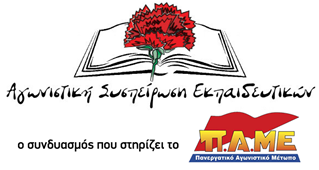 ΧΩΡΙΣ ΠΑΡΑΛΛΗΛΗ ΣΤΗΡΙΞΗ ΤΑ ΓΥΜΝΑΣΙΑ ΚΑΙ ΤΑ ΛΥΚΕΙΑ ΤΗΣ Α’ ΑΘΗΝΑΣ ΜΕΤΑ ΤΗΝ 1η ΦΑΣΗ ΠΡΟΣΛΗΨΕΩΝ ΑΝΑΠΛΗΡΩΤΩΝΗ ΔΔΕ Α' Αθήνας και η ΠΔΕ Αττικής εφαρμόζουν πρόθυμα τις κατευθύνσεις του ΥΠΑΙΘ, ακόμα και με τα σχολεία κλειστά και τους συναδέλφους σε νόμιμη άδεια.Τους "ξέφυγε" όμως, όπως φαίνεται, να δηλώσουν στο σύστημα (ΟΠΣΥΔ) τα κενά της παράλληλης στήριξης, με αποτέλεσμα στους χθεσινούς διορισμούς αναπληρωτών να απουσιάζει η Α' Αθήνας!!!! Ο ΔΔΕ Α' Αθήνας, στις 24/8, στην παράσταση διαμαρτυρίας των ΕΛΜΕ της Α' Αθήνας, διαβεβαίωσε ότι ζήτησε από το Υπουργείο 150 εκπαιδευτικούς για ειδική αγωγή- παράλληλη στήριξη και ότι το αίτημα του έγινε δεκτό. Όμως στην 1η φάση διορισμών ειδικής αγωγής προσλήφθηκαν μόνο 11 εκπαιδευτικοί και ούτε ένας για την παράλληλη στήριξη. Αυτή η απαράδεκτη απόφαση στρέφεται ενάντια στα μορφωτικά δικαιώματα των μαθητών με μαθησιακές ανάγκες και ενάντια στα εργασιακά δικαιώματα συναδέλφων που τοποθετήθηκαν αναγκαστικά εκτός Α' Αθήνας.Οι εκλεγμένοι με την ΑΣΕ στην Α’, Β’, Γ’, Ε’, ΣΤ’ και Ζ’ ΕΛΜΕ της Α’ Αθήνας, απαιτούμε από το Υπουργείο, τη ΔΔΕ Α' Αθήνας και την ΠΔΕ Αττικής να αναλάβουν τις ευθύνες τους και:1. να τρέξουν άμεσα την επόμενη φάση προσλήψεων υπολογίζοντας όλα τα κενά.2. να δοθεί η δυνατότητα υποβολής ενστάσεων σε όσους συναδέλφους βρέθηκαν εκτός Α' Αθήνας και επιθυμούν την επαναπρόσληψή τους, με κριτήριο τα μόρια τους και χωρίς επιπτώσεις στην μισθοδοσία τους.Οι εκλεγμένοι με την ΑΣΕ στην Α’, Β’, Γ’, Ε’, ΣΤ’ και Ζ’ ΕΛΜΕ της Α’ Αθήνας27 Αυγούστου 2021